Értesítés beiratkozásrólTisztelt Szülők!Értesítjük a kedves szülőket, hogy a 2019/2020. tanévre történő iskolai beíratásra az alábbi időpontban kerül sor:2019. június 20. (csütörtök) 08-16:00 óra között (Ha bármilyen gond adódna ezzel az időponttal, kérem, hogy telefonon, vagy a szjgtitkarsag@gmail.com email-ben  jelezzék!)A beiratkozás helyszíne: 4024 Debrecen, Szent Anna u. 17. Beiratkozásához szükséges: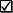 Debrecen, 2019. május 02.		       Üdvözlettel:									           Dr. Bódis Zoltán										intézményvezetőszületési anyakönyvi kivonat (gyermek) és fénymásolatalakcím kártya (gyermek és szülő is!) és fénymásolataTAJ kártya (gyermek) és fénymásolataoltási kiskönyv és fénymásolataorvosi, ambuláns lapok betegségekről, gyógyszerhasználatról és fénymásolataoktatási azonosító általános iskolai bizonyítványigazolások és fénymásolata: kedvezmény igénybevételéhez családi pótlékról, rendszeres gyermekvédelmi támogatásról, sajátos nevelési igényű (SNI), beilleszkedési, tanulási és magatartási problémákról (BTM), logopédiai fejlesztésről, tartós betegségről szóló orvosi illetve szakértői szakvélemény(ek), válás illetve egyedülállóság igazolására bírósági végzés vagy egyéb dokumentum és fénymásolataDiákigazolvány igénylés: (NEK-azonosító) Az Okmány Irodában lehet kérni, diákigazolvány készítéséhez, megrendeléséhez szükséges dokumentum. Ide a gyermek szüleivel, gondviselőivel valamint a gyermek születési anyakönyvi kivonatával, lakcímkártyájával, és a szülők/gondviselők ugyanezen dokumentumokkal menjenek.) – Ezt az azonosítót a beiratkozáskor a titkárságra le kell adni, cserében így tudunk adni a gyermek nevére kiállított ideiglenes diákigazolványt, valamint csak ezzel a papírral tudunk állandó diákigazolványt igényelni, mint befogadó intézmény!A Szimba tanuló balesetbiztosítás szolgáltatásai a 2019/2020-as tanévben: A/10.000 Ft, B/7.000 Ft, C/5.000 Ft, D/3.000 Ft, E/2.000 Ft, F/1.000 Ft – a felsoroltak közül lehet választani. A biztosítás 2019. szeptember 1-től érvényes!Iskolakezdéssel járó költségek kb. 10000Ft (pl. jelvény, nyakkendő…stb..)